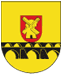 PAKRUOJO RAJONO SAVIVALDYBĖSADMINISTRACIJOS DIREKTORIUSĮSAKYMASDĖL NEVYRIAUSYBINIŲ ORGANIZACIJŲ IR BENDRUOMENINĖS VEIKLOS STIPRINIMO 2017-2019 METŲ VEIKSMŲ PLANO 2.3 PRIEMONĖS „REMTI BENDRUOMENINĘ VEIKLĄ SAVIVALDYBĖSE“ ĮGYVENDINIMO PAKRUOJO RAJONO SAVIVALDYBĖJE TVARKOS APRAŠO  PATVIRTINIMO2019 m. birželio  d. Nr. AV-PakruojisVadovaudamasi Lietuvos Respublikos vietos savivaldos įstatymo 29 straipsnio 8 dalies 2 punktu, Lietuvos Respublikos socialinės apsaugos ir darbo ministro 2017 m. gegužės 25 d. įsakymu Nr. A1-259 ,,Dėl  Nevyriausybinių organizacijų ir bendruomeninės veiklos stiprinimo 2017–2019 metų veiksmų plano įgyvendinimo 2.3 priemonės „Remti bendruomeninę veiklą savivaldybėse“ įgyvendinimo aprašo patvirtinimo“ patvirtinto  Nevyriausybinių organizacijų ir bendruomeninės veiklos stiprinimo 2017–2019 metų veiksmų plano įgyvendinimo 2.3 priemonės „Remti bendruomeninę veiklą savivaldybėse“ įgyvendinimo aprašo 49 punktu,              t v i r t i n u  Nevyriausybinių organizacijų ir bendruomeninės veiklos stiprinimo 2017–2019 metų veiksmų plano 2.3 priemonės „Remti bendruomeninę veiklą savivaldybėse“ įgyvendinimo Pakruojo rajono savivaldybėje tvarkos aprašą (pridedama). Šis įsakymas gali būti skundžiamas Lietuvos Respublikos administracinių bylų teisenos įstatymo nustatyta tvarka.Administracijos direktorė					Ilona Gelažnikienė								PATVIRTINTA								Pakruojo rajono savivaldybės administracijos								direktoriaus 	2019 m. birželio  d. įsakymu 								Nr. AV -						NEVYRIAUSYBINIŲ ORGANIZACIJŲ IR BENDRUOMENINĖS VEIKLOS STIPRINIMO 2017–2019 METŲ VEIKSMŲ PLANO 2.3 PRIEMONĖS „REMTI BENDRUOMENINĘ VEIKLĄ SAVIVALDYBĖSE“ įgyvendinimo PAKRUOJO RAJONO SAVIVALDYBĖJE TVARKOS APRAŠASI SKYRIUSBENDROSIOS NUOSTATOS1. Nevyriausybinių organizacijų ir bendruomeninės veiklos stiprinimo 2017–2019 metų veiksmų plano įgyvendinimo 2.3 priemonės „Remti bendruomeninę veiklą savivaldybėse“ įgyvendinimo Pakruojo rajono savivaldybėje tvarkos aprašas (toliau – Tvarkos aprašas) nustato Nevyriausybinių organizacijų ir bendruomeninės veiklos stiprinimo 2017–2019 metų veiksmų plano, patvirtinto Lietuvos Respublikos socialinės apsaugos ir darbo ministro 2017 m. vasario 28 d. įsakymu Nr. A1-99 „Dėl Nevyriausybinių organizacijų ir bendruomeninės veiklos stiprinimo 2017–2019 metų veiksmų plano patvirtinimo“, 1 priedo 2.3 papunkčio priemonės „Remti bendruomeninę veiklą savivaldybėse“ (toliau – Priemonė) finansavimo, jos įgyvendinimo ir kontrolės tvarką.Tvarkos aprašas parengtas vadovaujantis Nevyriausybinių organizacijų ir bendruomeninės veiklos stiprinimo 2017–2019 metų veiksmų plano įgyvendinimo 2.3 priemonės „Remti bendruomeninę veiklą savivaldybėse“ įgyvendinimo aprašu, patvirtintu Lietuvos Respublikos socialinės apsaugos ir darbo ministro 2017 m. gegužės 25 d. įsakymu Nr. A1-259 „Dėl Nevyriausybinių organizacijų ir bendruomeninės veiklos stiprinimo 2017–2019 metų veiksmų plano įgyvendinimo 2.3 priemonės „Remti bendruomeninę veiklą savivaldybėse“ įgyvendinimo aprašo patvirtinimo“. 2. Priemonės tikslas – skatinti gyvenamųjų vietovių bendruomenių (toliau – bendruomenė) savarankiškumą tenkinant socialinius jų narių (gyventojų) poreikius, stiprinti narių (gyventojų) sutelktumą ir tarpusavio pasitikėjimą, bendruomeninę veiklą, sudaryti sąlygas bendruomeninėms, religinėms, kitoms nevyriausybinėms organizacijoms dalyvauti priimant sprendimus dėl bendruomenės narių (gyventojų) socialinių poreikių tenkinimo.3. Tvarkos apraše vartojamos sąvokos atitinka Lietuvos Respublikos vietos savivaldos įstatyme, Lietuvos Respublikos nevyriausybinių organizacijų plėtros įstatyme, Lietuvos Respublikos religinių bendruomenių ir bendrijų įstatyme, Lietuvos Respublikos savanoriškos veiklos įstatyme, Lietuvos Respublikos vaiko teisių apsaugos pagrindų įstatyme, Lietuvos Respublikos jaunimo politikos pagrindų įstatyme ir Lietuvos Respublikos pridėtinės vertės mokesčio įstatyme vartojamas sąvokas.4. Priemonės įgyvendinimą organizuoja Pakruojo rajono savivaldybės (toliau – savivaldybė) administracija, paskelbdama projektų atrankos konkursą (toliau – konkursas). 5. Galimi pareiškėjai:5.1. bendruomeninės organizacijos, kaip jas apibrėžia Lietuvos Respublikos vietos savivaldos įstatymas;5.2. kitos nevyriausybinės organizacijos, kaip jas apibrėžia Lietuvos Respublikos nevyriausybinių organizacijų plėtros įstatymas;5.3. religinės bendruomenės ir bendrijos, kaip jas apibrėžia Lietuvos Respublikos religinių bendruomenių ir bendrijų įstatymas.6. Konkursas skelbiamas viešai savivaldybės interneto svetainėje bei seniūnijų skelbimų lentose, skelbime nurodant:6.1. projektų priėmimo pradžią ir terminą, kuris turi būti ne trumpesnis kaip 1 mėnuo nuo kvietimo teikti paraiškas paskelbimo dienos;6.2. adresą, kuriuo turi būti pateiktos paraiškos, ir paraiškų pateikimo formatą; 5.3. atsakingo (-ų) savivaldybės valstybės tarnautojo (-ų) ar darbuotojo (-ų), dirbančio (-ių) pagal darbo sutartį (toliau kartu – atsakingas valstybės tarnautojas ar darbuotojas) ir teikiančio (-ių) konsultacijas pareiškėjams su konkursu susijusiais klausimais, telefono ryšio numerį (-ius), elektroninio pašto adresą (-us) ir laiką pasiteirauti; 6.4. projekto paraiškos formą ir kitą su paraiškos pildymu susijusią informaciją;6.5. galimus pareiškėjus;6.6. finansuotinas veiklas; 6.7. dokumentus, kuriuos reikia pateikti (priedai);6.8. konkursui numatytą skirti Lietuvos Respublikos valstybės biudžeto (toliau – valstybės biudžetas) lėšų sumą; 6.9. didžiausią ir mažiausią vienam projektui galimą skirti valstybės biudžeto lėšų sumą;6.10. kitą reikalingą informaciją.7. Tvarkos aprašo nustatyta tvarka, įgyvendinant Priemonę, finansavimas skiriamas Pakruojo, Linkuvos, Guostagalio, Klovainių, Lygumų, Pašvitinio, Rozalimo, Žeimelio seniūnijų aptarnaujamos teritorijos gyventojų bendruomeninei veiklai stiprinti. 8. Išplėstinė seniūnaičių sueiga priima sprendimą dėl konkrečioje savivaldybės teritorijoje, kurios gyventojų bendruomeninei veiklai stiprinti skiriamas finansavimas Tvarkos aprašo nustatyta tvarka, prioritetinių vykdytinų ir finansuotinų veiklų, vertina paraiškas, nusprendžia, kuri seniūnijos teritorijoje veiklą vykdanti bendruomeninė organizacija, religinė bendruomenė ir bendrija, nevyriausybinė organizacija (-os) (toliau kartu – organizacija) vykdys projektą (-us). 	II SKYRIUSTINKAMOS FINANSUOTI VEIKLOS IR FINANSAVIMO PRIORITETAI9 Tinkamomis finansuoti laikomos išplėstinės seniūnaičių sueigos sprendimu patvirtintos veiklos, tenkinančios socialinius gyvenamųjų vietovių bendruomenių narių (gyventojų) poreikius:9.1. socialinė veikla, skirta socialiai pažeidžiamiems bendruomenės nariams (gyventojams) ir (ar) jų grupėms (labdaros ir paramos akcijų organizavimas, sukakusių senatvės pensijos amžių, nustatytą Lietuvos Respublikos valstybinių socialinio draudimo pensijų įstatymo 
21 straipsnio 1 dalyje, vienišų asmenų, kuriems reikalinga pagalba, lankymas, pagalbos nuo priklausomybių ar kitų socialinių problemų kenčiantiems asmenims bei jų artimiesiems grupių organizavimas, renginių ir kitų priemonių, skatinančių socialinę atskirtį patiriančių asmenų ir grupių įsitraukimą į bendruomenės gyvenimą, organizavimas);9.2. vaikų ir jaunų žmonių (14–29 metų) laisvalaikio užimtumas (renginių, stovyklų ir kitų prasmingo vaikų bei jaunimo laisvalaikio užimtumo veiklų organizavimas, skatinantis asmeninių ir socialinių gebėjimų ugdymą);9.3. kultūrinė ir švietėjiška veikla (priemonių, skatinančių kūrybiškumą, saviraišką ir vietos gyventojų išprusimą, organizavimas, gyvenamosios vietovės bendruomenei telkti ir jos tapatybei reikšmingų leidinių leidyba, kitos panašios veiklos);9.4. sporto ir sveikatinimo veikla (sportuojančių gyvenamosios vietovės bendruomenės narių telkimas, sporto varžybų ir treniruočių organizavimas, sveikai gyvensenai propaguoti skirtų renginių, teminių užsiėmimų ir mokymų organizavimas);9.5. bendruomenės sutelktumą ir gyvenimo kokybę gerinanti veikla (pilietinių iniciatyvų (bendruomenės forumų), skatinančių vietos gyventojus kelti ir spręsti vietos bendruomenei svarbius klausimus, bendruomeninių organizacijų ir vietos valdžios institucijų bendradarbiavimo ir savanoriškos veiklos organizavimas);9.6. bendruomenės akcijos ir iniciatyvos, skirtos viešųjų erdvių ir aplinkos kokybei gerinti (parkų, sporto ir poilsio aikštelių, vaikų žaidimų aikštelių, kitų vietos bendruomenės teritorijoje esančių poilsio ir rekreacijos vietų tvarkymas ir atnaujinimas, viešo naudojimo patalpų pritaikymas bendruomenės poreikiams) (ne daugiau kaip 20 proc. ilgalaikiam materialiajam turtui įsigyti nuo projektui įgyvendinti skirtų lėšų).10. Vertinant projektus, papildomi balai skiriami, jeigu:10.1. projektą pateikė bendruomeninė organizacija;10.2. bendruomeninė organizacija yra sudariusi partnerystės sutartį su bent vienu partneriu, t. y. kita nevyriausybine organizacija ar religine bendruomene, bendrija arba kita pelno nesiekiančia organizacija; 10.3. į projekto veiklų įgyvendinimą įtraukti savanoriai; 10.4. projektu siekiama įtraukti socialinę atskirtį patiriančius asmenis; 10.5. į projekto veiklų įgyvendinimą įtraukiami jauni žmonės (14–29 m.).III SKYRIUSPARAIŠKŲ TEIKIMAS11. Projektai aprašomi užpildant paraišką. Paraiška turi būti užpildyta lietuvių kalba pagal rekomenduojamą paraiškos formą (Tvarkos aprašo 1 priedas) ir pasirašyta pareiškėjo vadovo arba jo įgalioto asmens, turinčio teisę veikti pareiškėjo vardu, nurodant vardą, pavardę ir pareigas, bei patvirtinta antspaudu, jei pareiškėjas privalo turėti antspaudą. Paraiška turi būti užpildyta kompiuteriu. 	Pareiškėjas konkursui gali pateikti tik vieną paraišką. Siekiant užtikrinti projektų vertinimo skaidrumą ir pareiškėjų lygiateisiškumą, pateikus paraišką savivaldybės administracijai, jos negalima taisyti, tikslinti, pildyti ar teikti papildomų dokumentų pareiškėjo iniciatyva.12. Paraiškoje nurodoma:12.1. informacija apie pareiškėją (pareiškėjo teisinė forma, juridinio asmens kodas, narių skaičius, pareiškėjo vadovas, kontaktinis asmuo / projekto vadovas, organizacijos patirtis įgyvendinant projektus, finansuojamus iš valstybės biudžeto (išvardyti per pastaruosius trejus metus iki paraiškos pateikimo vykdytus projektus nurodant finansavimo šaltinį, skirtą sumą, projekto pavadinimą ir projektų vykdymo metus);12.2. informacija apie projektą (projekto pavadinimas, projektui įgyvendinti prašoma suma (eurais), projekto įgyvendinimo trukmė, projekto vykdymo vieta, projekto partneriai, jei pareiškėjas juos turi, jų kontaktiniai duomenys);12.3. projekto aprašymas (esamos padėties aprašymas, projekto tikslas ir uždaviniai, trumpas projekto aprašymas, tikslinė projekto grupė ir projekto dalyviai, projekto atitiktis išplėstinės seniūnaičių sueigos patvirtintoms prioritetinėms finansuotinoms veikloms, atitiktis kriterijams, už kuriuos skiriami papildomi balai, laukiami rezultatai ir nauda įgyvendinus projektą);12.4. projekto veiklų įgyvendinimo planas, kuriame turi būti nurodytas projekto veiklos pavadinimas, jos vykdytojas (-ai), projekto veiklos įgyvendinimo pradžia, pabaiga, vieta, aprašymas (veiklos metodai, planuojamas dalyvių / savanorių skaičius), kokybiniai ir kiekybiniai vertinimo kriterijai);12.5. bendra projekto įgyvendinimo sąmata (toliau – sąmata), nurodant lėšų šaltinius ir kiek lėšų prašoma iš Lietuvos Respublikos socialinės apsaugos ir darbo ministerijai (toliau – Ministerija) skirtų valstybės biudžeto asignavimų;12.6. projekto sklaida ir viešinimas;12.7. projekto veiklų tęstinumas;12.8. pagrindinio (-ių) Projekto vykdytojo (-ų) kvalifikacija, patirtis ir gebėjimai įgyvendinti planuojamą projektą bei kiti projekto įgyvendinimą užtikrinsiantys ištekliai;12.9. pridedamų dokumentų sąrašas.13. Pareiškėjas kartu su paraiška pateikia šių lietuvių kalba surašytų dokumentų kopijas: 13.1. pareiškėjo steigimo dokumento (pvz.: nuostatų, įstatų, steigimo sutarties) (religinės bendruomenės ir bendrijos gali pateikti Kanonų teisės kodekso ištrauką, kurioje būtų nurodyta, kad jos gali verstis atitinkama veikla);13.2. pareiškėjo vykdytos vienų pastarųjų kalendorinių metų veiklos ataskaitos, jeigu ši ataskaita nepateikta Juridinių asmenų registrui; 13.3. asmens, turinčio teisę veikti pareiškėjo vardu, pasirašytos deklaracijos (pagal Tvarkos aprašo 4 priedo formą);13.4. jei pareiškėjui atstovauja ne jo vadovas,  dokumento, patvirtinančio asmens teisę veikti pareiškėjo vardu;13.5. jeigu projektas įgyvendinamas su partneriu (-iais), bendradarbiavimo susitarimo / sutarties;13.6. jeigu į projekto veiklas bus įtraukiami savanoriai, – laisvos formos pažymos apie planuojamų įtraukti savanorių skaičių ir asmens, turinčio teisę veikti pareiškėjo vardu, pasirašytą pasižadėjimą atsiskaitant už projekto veiklų įgyvendinimą pateikti savanorių, dalyvavusių įgyvendinant projekto veiklas, skaičių, nurodant savanoriavimo laikotarpį ir įgyvendintas veiklas; 13.7. pagrindinio (-ių) Projekto vykdytojo (-ų) kvalifikaciją, patirtį ir gebėjimus įgyvendinti planuojamą projektą patvirtinančių dokumentų (pvz., gyvenimo aprašymo).14. Dokumentus, nurodytus Tvarkos aprašo 13.1 (jeigu pareiškėjo veiklos ataskaita nepateikta Juridinių asmenų registrui), 13.2, 13.3 papunkčiuose, pateikti privaloma. Dokumentus, nurodytus Tvarkos aprašo 13.4, 13.5, 13.6 papunkčiuose, privaloma pateikti, jeigu projektas atitinka šiuose papunkčiuose nustatytas sąlygas. 15. Pareiškėjai pagal rekomenduojamą paraiškos formą (Tvarkos aprašo 1 priedas) užpildytą paraišką pateikia savivaldybės administracijai. IV SKYRIUSIŠPLĖSTINĖS SENIŪNAIČIŲ SUEIGOS VEIKLA ĮGYVENDINANT PRIEMONĘ	16. Išplėstinė seniūnaičių sueiga, organizuodama savo darbą ir priimdama sprendimus, vadovaujasi Tvarkos aprašu, 2016 m. balandžio 27 d. Europos Parlamento ir Tarybos reglamentu (ES) 2016/679 dėl fizinių asmenų apsaugos tvarkant asmens duomenis ir dėl laisvo tokių duomenų judėjimo ir kuriuo panaikinama Direktyva 95/46/EB (Bendrasis duomenų apsaugos reglamentas) (OL 2016 L 119, p. 1) (toliau – Europos Parlamento ir Tarybos reglamentas (ES) 2016/679), Lietuvos Respublikos socialinės apsaugos ir darbo ministro 2017 m. gegužės 25 d. įsakymu Nr. A1-259,,Dėl Nevyriausybinių organizacijų ir bendruomeninės veiklos stiprinimo 2017–2019 metų veiksmų plano įgyvendinimo 2.3 priemonės „Remti bendruomeninę veiklą savivaldybėse“ įgyvendinimo aprašo patvirtinimo“ patvirtintu Nevyriausybinių organizacijų ir bendruomeninės veiklos stiprinimo 2017–2019 metų veiksmų plano įgyvendinimo 2.3 priemonės „Remti bendruomeninę veiklą savivaldybėse“ įgyvendinimo aprašu. 17. Išplėstinė seniūnaičių sueiga ne vėliau kaip per 20 kalendorinių dienų nuo savivaldybės administracijos direktoriaus įsakymo, kuriuo patvirtinamas Tvarkos aprašas, priėmimo dienos, priima sprendimą dėl Priemonei įgyvendinti prioritetinių vykdytinų ir finansuotinų veiklų patvirtinimo ir jį įformina protokolu. 18. Išplėstinė seniūnaičių sueiga per 5 darbo dienas po įvykusios sueigos protokolinį sprendimą dėl Priemonei įgyvendinti prioritetinių vykdytinų ir finansuotinų veiklų patvirtinimo pateikia savivaldybės atsakingam valstybės tarnautojui ar darbuotojui. Atsakingas valstybės tarnautojas ar darbuotojas viešai paskelbia Priemonei įgyvendinti prioritetinių vykdytinų ir finansuotinų veiklų sąrašą savivaldybės interneto svetainėje, atitinkamos seniūnijos interneto svetainėje (esant galimybei) ir skelbimų lentose. 19. Pirmojo posėdžio metu išplėstinės seniūnaičių sueigos nariai pasirašo konfidencialumo pasižadėjimus viešai neskelbti ir neplatinti su projektų vertinimu susijusios informacijos (Tvarkos aprašo 3 priedas), taip pat nešališkumo deklaracijas (Tvarkos aprašo 5 priedas) dėl objektyvių sprendimų priėmimo bei viešųjų ir privačių interesų konflikto vengimo. Nepasirašius minėtų dokumentų, draudžiama dalyvauti išplėstinės seniūnaičių sueigos posėdžiuose, svarstant klausimus dėl pateiktų projektų vertinimo ir atrankos. Išplėstinės seniūnaičių sueigos narys privalo nusišalinti nuo paraiškos vertinimo ir balsavimo, jei išplėstinės seniūnaičių sueigos narys turi svarstyti organizacijos, kurios narys ir (arba) darbuotojas jis yra, paraišką. Išplėstinės seniūnaičių sueigos narys taip pat turi nusišalinti nuo paraiškos vertinimo ir balsavimo, jeigu turi svarstyti paraišką organizacijos, kurios narys ir (arba) darbuotojas yra asmuo, su kuriuo jis yra susijęs artimos giminystės, svainystės, santuokos, globos ar rūpybos ryšiais. Jeigu išplėstinės seniūnaičių sueigos narys nenusišalina, išplėstinė seniūnaičių sueiga priima sprendimą dėl jo nušalinimo. Išplėstinės seniūnaičių sueigos posėdžiuose, kuriuose vertinami ir svarstomi pateikti projektai Priemonei įgyvendinti, stebėtojų teisėmis turi teisę dalyvauti savivaldybės bendruomeninių organizacijų tarybos ir (arba) nevyriausybinių organizacijų tarybos atstovai ir kiti suinteresuoti asmenys, kurie taip pat pasirašo konfidencialumo pasižadėjimus (Tvarkos aprašo 6 priedas).20. Išplėstinė seniūnaičių sueiga, vadovaudamasi rekomenduojama Vertinimo anketos pavyzdine forma (Tvarkos aprašo 2 priedas), įvertina paraiškas ir atrenka tą (tas) paraišką (-as), kurioje (-iose) planuojamos veiklos labiausiai atitinka bendruomenės narių (gyventojų) socialinius poreikius ir interesus. 21. Lėšos skiriamos tam (tiems) projektui (-ams), kuris (-ie) surinko daugiausia išplėstinės seniūnaičių sueigos narių balų ir kuriems užteko savivaldybės skirtų lėšų Priemonei įgyvendinti.22. Išplėstinės seniūnaičių sueigos sprendimai dėl atrinktos (-ų) labiausiai atitinkančios (-ių) bendruomenės narių (gyventojų) socialinius poreikius ir interesus paraiškos (-ų), įforminti protokolu, ne vėliau kaip per 5 darbo dienas po įvykusio posėdžio pateikiami savivaldybės administracijai. Remdamasis protokolu, savivaldybės administracijos direktorius ne vėliau kaip per 20 darbo dienų nuo išplėstinės seniūnaičių sueigos sprendimo gavimo dienos priima sprendimą dėl atrinkto (-ų) labiausiai atitinkančio (-ių) bendruomenės narių (gyventojų) socialinius poreikius ir interesus projekto (-ų) finansavimo. 23. Atsakingas valstybės tarnautojas ar darbuotojas per 2 darbo dienas nuo savivaldybės administracijos direktoriaus sprendimo dėl atrinkto (-ų) labiausiai socialinius bendruomenės narių (gyventojų) poreikius ir interesus atitinkančio (-čių) projekto (-ų) finansavimo priėmimo dienos paskelbia informaciją apie laimėtoją (-us)  (organizacijos pavadinimas, projekto pavadinimas, projektui finansuoti skirta suma) savivaldybės interneto svetainėje, atitinkamos seniūnijos interneto svetainėje (esant galimybei) ir skelbimų lentose. 24. Su Projektų vykdytojais, kurių paraiškose nurodytos veiklos, išplėstinės seniūnaičių sueigos nuomone, labiausiai atitinka bendruomenės narių (gyventojų) socialinius poreikius bei interesus ir kurių projektams skirtas finansavimas, savivaldybės administracijos direktorius ne vėliau kaip per 20 kalendorinių dienų nuo sprendimo priėmimo dienos pasirašo Projekto įgyvendinimo sutartį (-is).V SKYRIUSPARAIŠKŲ VERTINIMAS25. Užregistruotos paraiškos perduodamos atsakingam darbuotojui, kuris per 5 darbo dienas nuo nustatytos paskutinės paraiškų pateikimo dienos įvertina, ar:25.1. paraiškos pateiktos iki skelbime nurodytos datos;25.2. paraišką pateikė organizacija, kuri yra tinkamas pareiškėjas;25.3. prie paraiškos pateikti visi prašomi dokumentai (reikiamas jų egzempliorių skaičius);25.4. pareiškėjas yra atsiskaitęs už ankstesniais kalendoriniais metais iš savivaldybės ar valstybės biudžeto konkurso būdu gautas lėšas ir (arba) gautas lėšas panaudojo tikslingai;25.5. paraiška atitinka Tvarkos aprašo 12 punkto reikalavimus.26. Atsakingas darbuotojas užregistruotas paraiškas ir informaciją apie visų pareiškėjų ir pateiktų projektų atitiktį Tvarkos aprašo 25.1–25.5 papunkčiuose nurodytiems kriterijams ne vėliau kaip per 3 darbo dienas nuo paskutinės formaliųjų kriterijų įvertinimo dienos perduoda vertinti atitinkamai išplėstinei seniūnaičių sueigai. Atsakingas darbuotojas apie projektą (-us), kuris (-ie) neatitinka formaliojo (-iųjų) kriterijaus (-ų), išplėstinę seniūnaičių sueigą informuoja, pateikdamas suvestinę, kurioje nurodo projekto (-ų), kuris (-ie) neatitinka formaliojo (-iųjų) kriterijaus (-ų), atmetimo priežastis, ir kitus susijusius dokumentus. Išplėstinė seniūnaičių sueiga, įvertinusi atsakingo valstybės tarnautojo ar darbuotojo pateiktą informaciją (duomenis), pritaria arba nepritaria projekto (-ų) atmetimui.Jeigu išplėstinė seniūnaičių sueiga nepritaria atsakingo darbuotojo siūlymui atmesti projektą (-us), šis projektas (-ai) grąžinamas (-i) atsakingam darbuotojui, kad jis iš naujo įvertintų projekto (-ų) atitiktį formaliesiems kriterijams ir pateiktų motyvuotus argumentus, kodėl nepritariama projekto (-ų) atmetimui arba kodėl kyla pagrįstų abejonių dėl projekto (-ų) atmetimo.Pakartotinai įvertinęs projekto (-ų) atitiktį formaliesiems kriterijams ir pakartotinai nustatęs, kad projektas (-ai) neatitinka formaliųjų kriterijų, atsakingas darbuotojas šio punkto pirmoje pastraipoje nustatyta tvarka informuoja išplėstinę seniūnaičių sueigą ir pakartotinai teikia siūlymą tokį (-ius) projektą (-us) atmesti.Pakartotinai įvertinęs projekto atitiktį formaliesiems kriterijams ir nustatęs, kad projektas atitinka formaliuosius kriterijus, atsakingas darbuotojas apie tai raštu ar elektroniniu paštu ne vėliau kaip per 3 darbo dienas nuo tokio nustatymo dienos informuoja išplėstinę seniūnaičių sueigą, pateikdamas savo vertinimo argumentus.  27. Jeigu vertinant gautą paraišką ir dokumentus kyla neaiškumų, trūksta informacijos, galinčios turėti įtakos vertinant projektą, išplėstinės seniūnaičių sueigos pirmininkas apie tai informuoja atsakingą darbuotoją, kuris privalo raštu paprašyti pareiškėją paaiškinti ar patikslinti pateiktą informaciją per 3 darbo dienas nuo šio prašymo gavimo dienos. 28. Jeigu kartu su paraiška nepateikti visi Tvarkos apraše nurodyti privalomi pateikti dokumentai, atsakingas darbuotojas kreipiasi į pareiškėją nurodydamas jam pateikti privalomus dokumentus per 3 darbo dienas nuo nurodymo gavimo dienos. 29. Paraiškos atmetamos, projektai nevertinami ir lėšos jiems neskiriamos, jeigu: 29.1. paraiška pateikta pasibaigus galutiniam jos pateikimo terminui; 29.2. paraišką pateikė pareiškėjas, kuris nepatenka į subjektų, turinčių teisę teikti paraiškas, grupę; 29.3. pareiškėjas per 3 darbo dienas nepateikė visų reikalaujamų dokumentų ir (ar) nepateikė paaiškinimų, patikslinimų;29.4. paraiška neatitinka Tvarkos aprašo 12 punkte nustatytų reikalavimų; 29.5. pareiškėjas yra neatsiskaitęs už ankstesniais metais iš savivaldybės ar valstybės biudžeto gautų lėšų panaudojimą ir (arba) gautas lėšas yra panaudojęs ne pagal tikslinę paskirtį.30. Vertintinus projektus išplėstinės seniūnaičių sueigos nariams paskirsto išplėstinės seniūnaičių sueigos pirmininkas. Vieną projektą vertina ne mažiau kaip 2 išplėstinės seniūnaičių sueigos nariai. Jeigu vieną projektą vertino 2 išplėstinės seniūnaičių sueigos nariai ir jų vertinimas skiriasi daugiau kaip 20 balų ir (arba) vienas iš išplėstinės seniūnaičių sueigos narių nusprendė skirti finansavimą, o kitas – neskirti, taip pat jeigu 2 išplėstinės seniūnaičių sueigos narių projektui įgyvendinti siūloma suma skiriasi daugiau nei 25 proc., išplėstinės seniūnaičių sueigos pirmininkas paskiria trečiąjį išplėstinės seniūnaičių sueigos narį tokiam projektui įvertinti.	31. Jeigu Tvarkos aprašo 29 punkte nurodytais atvejais projektui įvertinti paskiriamas trečiasis išplėstinės seniūnaičių sueigos narys, jo siūlymas dėl projekto įvertinimo pateikiamas išplėstinei seniūnaičių sueigai, kuri, įvertinusi trečiojo išplėstinės seniūnaičių sueigos nario, įvertinusio projektą, siūlymus, pritaria arba nepritaria jo skirtam balui ir (arba) šio išplėstinės seniūnaičių sueigos nario išvadai dėl projekto finansavimo ar nefinansavimo.32. Projektai turi būti įvertinti per 20 kalendorinių dienų nuo paskutinės nustatytos dokumentų pateikimo konkursui dienos. Išplėstinės seniūnaičių sueigos pirmininkas, atsižvelgdamas į gautų projektų kiekį ir apimtį, gali terminą sutrumpinti arba pratęsti iki 10 kalendorinių dienų.33. Išplėstinės seniūnaičių sueigos nariai, gavę vertinti projektus, juos vertina užpildydami vertinimo anketą (Tvarkos aprašo 2 priedas) pagal šioje anketoje nurodytus vertinimo kriterijus. Tvarkos apraše numatomas didžiausias ir mažiausias projektui galimas skirti balas. 34. Išplėstinė seniūnaičių sueiga įvertina projektus, apskaičiuodama kiekvienam projektui išplėstinės seniūnaičių sueigos narių skirtų balų vidurkį, ir reitinguoja projektus balų mažėjimo tvarka. Lėšos skiriamos tiems projektams, kurie surinko daugiausia balų ir kuriems užteko konkursui įgyvendinti numatytų valstybės biudžeto lėšų.35. Jeigu projektai pagal turinį ir prioritetą įvertinami vienodai, pirmenybė teikiama projektui, kurio Projekto vykdytojo darbo užmokesčio, įskaitant socialinio draudimo įmokas, išlaidų dalis mažesnė. 36. Jei išplėstinė seniūnaičių sueiga priima sprendimą skirti dalį paraiškoje prašomų lėšų, ji priima protokolinį sprendimą, kuriame nurodo, kokios priemonės (veiklos) ir (ar) išlaidos siūlomos finansuoti. Išplėstinės seniūnaičių sueigos pirmininkas nedelsdamas, bet ne vėliau nei per 3 darbo dienas nuo išplėstinės seniūnaičių sueigos protokolinio sprendimo gavimo dienos, paštu arba el. paštu informuoja pareiškėją apie jam siūlomų skirti lėšų dydį, nurodo, kokios priemonės (veiklos) ir (ar) išlaidos siūlomos finansuoti, taip pat nurodo patvirtinti, kad pareiškėjas sutinka su siūloma skirti suma ir kad siūlomas priimti sprendimas skirti dalį lėšų neturės neigiamos įtakos įgyvendinant numatytus konkurso tikslus, pagal išplėstinės seniūnaičių sueigos priimtą protokolinį sprendimą prašo patikslinti sąmatas ir (ar) priemonių ir (ar) veiklų planus.37. Pareiškėjas ne vėliau kaip per 3 darbo dienas nuo pranešimo gavimo dienos išplėstinės seniūnaičių sueigos pirmininkui paštu arba el. paštu patvirtinta, kad sutinka su siūloma skirti suma ir kad išplėstinės seniūnaičių sueigos siūlomas priimti sprendimas skirti dalį lėšų neturės neigiamos įtakos įgyvendinant konkurso tikslus, atsižvelgdamas į pateiktus nurodymus, pateikia patikslintą sąmatą ir (ar) priemonių ir (ar) veiklų planą. Pareiškėjui per šiame punkte nurodytą terminą nepatvirtinus, kad sutinka su išplėstinės seniūnaičių sueigos siūloma skirti suma ir (ar) kad išplėstinės seniūnaičių sueigos siūlomas priimti sprendimas skirti dalį lėšų neturės neigiamos įtakos įgyvendinant konkurso tikslus, ir (ar) nepatikslinus sąmatos ir (ar) priemonių ir (ar) veiklų plano, laikoma, kad jis nesutinka su išplėstinės seniūnaičių sueigos siūloma skirti suma. Jei pareiškėjas nesutinka su išplėstinės seniūnaičių sueigos priimtu sprendimu siūlyti skirti dalį projektui įgyvendinti pareiškėjo prašomų lėšų ar jei išplėstinė seniūnaičių sueiga nepritaria pareiškėjo patikslintoms sąmatoms ir (ar) priemonių ir (ar) veiklų planams, projektui lėšų neskiriama ir jis įtraukiamas į nefinansuotinų projektų sąrašą.38. Gavęs patvirtinimą, kad pareiškėjas sutinka su išplėstinės seniūnaičių sueigos siūloma skirti suma ir kad išplėstinės seniūnaičių sueigos siūlomas priimti sprendimas skirti dalį lėšų neturės neigiamos įtakos įgyvendinant konkurso tikslus, numatytus paraiškoje, bei patikslintas sąmatas ir (ar) priemonių ir (ar) veiklų planus, išplėstinės seniūnaičių sueigos pirmininkas nedelsdamas, bet ne vėliau nei per 2 darbo dienas nuo pareiškėjo patvirtinimo gavimo dienos, juos pateikia įvertinti išplėstinės seniūnaičių sueigos nariams, kurie vertino pirmines paraiškas. Išplėstinė seniūnaičių sueiga patikslintus dokumentus įvertina ne vėliau kaip per 3 darbo dienas nuo išplėstinės seniūnaičių sueigos pirmininko dokumentų pateikimo išplėstinei seniūnaičių sueigai dienos ir protokoliniu sprendimu pritaria arba nepritaria pareiškėjų patikslintoms sąmatoms ir (ar) priemonių ir (ar) veiklų planams. 39. Pasiūlymus dėl lėšų paskirstymo išplėstinė seniūnaičių sueiga pateikia atsakingam valstybės tarnautojui ar darbuotojui nedelsdama, bet ne vėliau nei per 2 darbo dienas nuo posėdžio, kuriame buvo priimtas sprendimas dėl projektų finansavimo siūlymų pateikimo, protokolo pasirašymo dienos.40. Pareiškėjui nesudarius Projekto įgyvendinimo sutarties per Tvarkos aprašo 43.15 papunktyje numatytą terminą, atsisakius dalies lėšų ar toliau vykdyti finansuojamą projektą, nutraukus sudarytą Projekto įgyvendinimo sutartį, išplėstinės seniūnaičių sueigos siūlymu ir savivaldybės administracijos direktoriaus sprendimu lėšos eilės tvarka gali būti skirtos įvertintiems projektams, esantiems rezervinių projektų sąraše. Finansavimas projektams, esantiems rezervinių projektų sąraše, skiriamas neviršijant nepaskirstytų lėšų sumos. Siūlant skirti dalį projekte prašomų lėšų rezerviniame sąraše esantiems projektams, sąmata ir (ar) priemonių ir (ar) veiklų planas tikslinami. Savivaldybės administracijos direktoriaus sprendimas dėl lėšų skyrimo priimamas per 5 darbo dienas nuo išplėstinės seniūnaičių sueigos siūlymo gavimo dienos.41. Jei rezerviniame sąraše projektų nėra, savivaldybės administracija Tvarkos aprašo 39 punkte numatytais atvejais lėšas gali paskirstyti, skelbdama naują konkursą Priemonei įgyvendinti.VI SKYRIUSPRIEMONĖS ĮGYVENDINIMAS42. Savivaldybės administracija, atsižvelgdama į Priemonei įgyvendinti skirtas lėšas, iki 2 proc. šių lėšų gali skirti Priemonei administruoti, t. y. už Priemonę atsakingo (-ų) valstybės tarnautojo (-ų) ar darbuotojo (-ų) darbo užmokesčiui, įskaitant gyventojų pajamų mokestį ir socialinio draudimo įmokas bei įmokas į Garantinį fondą, atliekant papildomas funkcijas, susijusias su Priemonės įgyvendinimu.43. Savivaldybės administracija:43.1. savivaldybės administracijos direktorius įsakymu ne vėliau kaip per 10 darbo dienų nuo Tvarkos aprašo patvirtinimo dienos paskirsto lėšas Tvarkos aprašo 7 punkte nurodytų teritorijų gyventojų bendruomeninei veiklai stiprinti vienai seniūnijai skiriant ne mažiau kaip 500 Eur, o likusią dalį – proporcingai pagal jose gyvenamąją vietą deklaravusių gyventojų skaičių. 43.2. apie sprendimą dėl konkrečioje teritorijoje, kurios gyventojų bendruomeninei veiklai stiprinti skiriamas finansavimas, raštu ne vėliau kaip per 5 darbo dienas nuo sprendimo skirti lėšas priėmimo dienos informuoja seniūnijas; 43.3. kartu su Socialinių paslaugų priežiūros departamentu sudaro valstybės lėšų naudojimo sutartį;43.4. parengia Tvarkos aprašą ir per 10 darbo dienų nuo jo patvirtinimo pateikia jį Socialinių paslaugų priežiūros departamentui;43.5. parengia Projekto įgyvendinimo sutarties formą ir jos priedus, projekto įgyvendinimo ataskaitų formas;43.6. paskiria atsakingus valstybės tarnautojus ar darbuotojus;43.7. paveda seniūnams padėti organizuoti išplėstines seniūnaičių sueigas ir užtikrinti išplėstinių seniūnaičių sueigų priimtų sprendimų, įgyvendinamų projektų viešinimą, taip pat dalyvauti vykdant įgyvendinamų projektų stebėseną;43.8. ne vėliau kaip per 10 darbo dienų nuo Valstybės lėšų naudojimo sutarties pasirašymo paskelbia konkursą;43.9. paveda išplėstinėms seniūnaičių sueigoms įgyvendinti Tvarkos aprašo V skyriaus nuostatas; 43.10. konsultuoja išplėstines seniūnaičių sueigas, pareiškėjus ir Projektų vykdytojus su Priemonės įgyvendinimu susijusiais klausimais, renka paraiškas;43.11. kiekvieną ketvirtį perveda projektų vykdytojams lėšas projektui (-ams) įgyvendinti;43.12. turi teisę tikslinti Priemonės būsimų ketvirčių ir jų straipsnių išlaidų sąmatą, pateikdamos Socialinių paslaugų priežiūros departamentui motyvuotą prašymą ir išlaidų sąmatos pakeitimo projektą, vieną kartą per ketvirtį iki einamojo ketvirčio paskutinio mėnesio 28 d.;43.13. viešina išplėstinės seniūnaičių sueigos ir savivaldybės administracijos direktoriaus priimtus sprendimus, susijusius su Priemonei įgyvendinti skirtu konkursu, t. y. viešai skelbia savivaldybių interneto svetainėse, atitinkamos seniūnijos interneto svetainėje (esant galimybei) ir skelbimų lentose finansavimą gavusias organizacijas ir sumą, skirtą visoms administruojamoje teritorijoje esančioms organizacijoms; 43.14. vykdo Priemonės įgyvendinimo stebėseną;43.15. ne vėliau kaip per 30 kalendorinių dienų nuo savivaldybės administracijos direktoriaus sprendimo dėl lėšų skyrimo su Projekto vykdytoju sudaro Projekto įgyvendinimo sutartį, kiekvieną ketvirtį renka projekto veiklos ir lėšų panaudojimo ataskaitas;43.16. atsiskaito Socialinių paslaugų priežiūros departamentui dėl Priemonei įgyvendinti skirtų valstybės biudžeto lėšų Valstybės lėšų naudojimo sutartyje nustatyta tvarka;43.17. atsako už informacijos ir Socialinių paslaugų priežiūros departamentui pateiktų dokumentų teisingumą, tikslumą, jų pateikimą laiku, gautų valstybės biudžeto lėšų buhalterinės apskaitos tvarkymą;43.18. užtikrina, kad projektams skirtomis lėšomis nebūtų finansuojamos išlaidos, kurios finansuojamos iš kitų šaltinių;43.19. tikrina, ar projektui (-ams) įgyvendinti skirtos lėšos naudojamos laikantis Projekto įgyvendinimo sutartyje nustatytų įsipareigojimų;43.20. nepanaudotas Priemonei įgyvendinti skirtas lėšas grąžina ne vėliau kaip iki kitų po ataskaitinių metų sausio 5 d. (įskaitytinai) į Valstybės lėšų naudojimo sutartyje nurodytą Socialinių paslaugų priežiūros departamento sąskaitą, mokėjimo paskirtyje nurodydama, kurių metų lėšos grąžinamos, programos ir Priemonės kodą, finansavimo šaltinį, valstybės funkciją, ekonominės klasifikacijos straipsnį, grąžinamą sumą;43.21. ne pagal paskirtį panaudotas Priemonei įgyvendinti skirtas lėšas Socialinių paslaugų priežiūros departamento nustatytais terminais grąžina į Valstybės lėšų naudojimo sutartyje nurodytą Socialinių paslaugų priežiūros departamento sąskaitą, mokėjimo paskirtyje nurodydama, kurių metų lėšos grąžinamos, programos ir Priemonės kodą, finansavimo šaltinį, valstybės funkciją, ekonominės klasifikacijos straipsnį, grąžinamą sumą;43.22. už valstybės biudžeto lėšas gautas palūkanas, pasibaigus ataskaitiniams metams, iki kitų metų sausio 5 d. (įskaitytinai) perveda į Valstybės lėšų naudojimo sutartyje nurodytą Socialinių paslaugų priežiūros departamento sąskaitą nurodydama, kurių metų lėšos grąžinamos, programos ir Priemonės kodą, finansavimo šaltinį, valstybės funkciją, ekonominės klasifikacijos straipsnį ir grąžinamą sumą;43.23. paraiškas, kurios nebuvo atrinktos finansuoti, saugo vienus metus, kitas paraiškas ir konkurso organizavimo dokumentus – Dokumentų saugojimo taisyklėse, patvirtintose Lietuvos vyriausiojo archyvaro 2011 m. gruodžio 28 d. įsakymu Nr. V-157 „Dėl Dokumentų saugojimo taisyklių patvirtinimo“, nustatyta tvarka ir Bendrųjų dokumentų saugojimo terminų rodyklėje, patvirtintoje Lietuvos vyriausiojo archyvaro 2011 m. kovo 9 d. įsakymu Nr. V-100 „Dėl Bendrųjų dokumentų saugojimo terminų rodyklės patvirtinimo“, nustatytais terminais. Konkursui pasibaigus, paraiškos pareiškėjams negrąžinamos;43.24. skelbdamos informaciją apie konkursą, naudoja Ministerijos logotipą;43.25. konsultuojasi su Ministerija dėl Tvarkos aprašo ir jo pakeitimo projektų rengimo, informuoja visuomenę apie priemonės įgyvendinimą bei įgyvendinamus projektus, nagrinėja fizinių ir juridinių asmenų prašymus ir skundus; 43.26. informuoja  visuomenę apie priemonės įgyvendinimą bei įgyvendinamus projektus, nagrinėja fizinių ir juridinių asmenų prašymus ir skundus.44. Savivaldybės bendruomeninių organizacijų taryba ar Savivaldybės nevyriausybinių organizacijų taryba:44.1. teikia savo pasiūlymus savivaldybės administracijos direktoriui dėl Tvarkos aprašo projekto tobulinimo;44.2. gali dalyvauti Išplėstinėse seniūnaičių sueigose, susipažinti su įgyvendinto (-ų) projekto (-ų) rezultatais;44.3. gali organizuoti projektų vertinimą ir atranką, jeigu:44.3.1. yra pasibaigusi daugiau kaip pusės tos seniūnijos seniūnaičių kadencija;44.3.2. iki daugiau kaip pusės tos seniūnijos seniūnaičių kadencijos pabaigos liko ne mažiau nei du mėnesiai nuo viešo paskelbimo apie Konkursą jį organizuojančios savivaldybės ir atitinkamos seniūnijos interneto svetainėse (esant galimybei) bei skelbimų lentose dienos ir jie nespės užbaigti einamųjų metų projektų vertinimo bei atrankos procedūrų.45. Projektų vykdytojai:45.1. su savivaldybės administracija sudaro Projekto įgyvendinimo sutartį, įgyvendina projektą ir kiekvieną ketvirtį savivaldybės administracijai teikia Projekto įgyvendinimo sutartyje nustatytos formos ataskaitas (veiklos ir lėšų panaudojimo);45.2. kas ketvirtį teikdami savivaldybės administracijai veiklos ataskaitas, pateikia savanorių, dalyvavusių įgyvendinant projekto veiklas, skaičių, nurodo savanoriavimo laikotarpį ir įvykdytas veiklas; 45.3. prieš teikdami savivaldybės administracijai galutines projekto įgyvendinimo ataskaitas, numatytas Projekto įgyvendinimo sutartyje, pristato išplėstinei seniūnaičių sueigai projekto (-ų) įgyvendinimo rezultatus;45.4. atsako už gautų valstybės biudžeto lėšų buhalterinės apskaitos tvarkymą ir lėšų panaudojimą pagal tikslinę paskirtį;45.5. Tvarkos aprašo nustatyta tvarka viešina informaciją apie planuojamas vykdyti ir vykdomas veiklas savivaldybės interneto svetainėje, atitinkamos seniūnijos interneto svetainėje (esant galimybei), skelbimų lentose ir savo interneto svetainėje, jeigu ją turi, bei administruojamuose socialinių tinklų paskyrose; 45.6. gautas projektui įgyvendinti lėšas laiko banke ar kitoje kredito ar mokėjimo įstaigoje, užtikrina, kad jos būtų apskaitomos atskirai nuo kitų toje sąskaitoje esančių lėšų, ir vadovaujasi racionalaus valstybės biudžeto lėšų naudojimo principu;45.7. raštu informuoja savivaldybės administraciją ir atitinkamos teritorijos išplėstinę seniūnaičių sueigą, jeigu projekte numatytos veiklos nutraukiamos, sustabdomos arba panaikinamos, ir savivaldybės administracijai pateikia Projekto įgyvendinimo sutartyje nustatytos formos ataskaitas apie projekto įgyvendinimą, grąžina projektui įgyvendinti gautas nepanaudotas ar ne pagal tikslinę paskirtį panaudotas lėšas;45.8. lėšas naudoja tik projekto įgyvendinimo sutartyje nurodytai veiklai vykdyti. Projektų vykdytojai privalo užtikrinti, kad visi su Priemonės įgyvendinimu susiję viešieji pirkimai būtų vykdomi vadovaujantis Lietuvos Respublikos viešųjų pirkimų įstatymu. Kiti pirkimai, kurie finansuojami iš valstybės, savivaldybių biudžetų, Europos Sąjungos lėšų, turi būti vykdomi teisėtai, ekonomiškai, efektyviai ir rezultatyviai;45.9. yra ilgalaikio materialiojo turto, įsigyto Priemonei skirtomis lėšomis, savininkai. Šis turtas naudojamas socialiniams bendruomenės narių (gyventojų) poreikiams tenkinti.VII SKYRIUSVEIKLŲ FINANSAVIMAS IR KONTROLĖ46. Finansuojant projektus, tinkamomis finansuoti išlaidomis laikomos:46.1. projekto administravimo išlaidos (ne daugiau kaip 30 proc. projektui skirtų lėšų):46.1.1. projekto vadovo darbo užmokestis, įskaitant gyventojų pajamų mokestį ir socialinio draudimo įmokas bei įmokas į Garantinį fondą;46.1.2. asmens, tvarkančio buhalterinę apskaitą, darbo užmokestis, įskaitant gyventojų pajamų mokestį ir socialinio draudimo įmokas bei įmokas į Garantinį fondą (kai paslauga nėra perkama iš buhalterinės apskaitos paslaugas teikiančios įmonės (įstaigos) ar buhalterinės apskaitos paslaugas savarankiškai teikiančio asmens);46.1.3. atlyginimas už buhalterinės apskaitos paslaugas (kai paslauga perkama iš buhalterinės apskaitos paslaugas teikiančios įmonės (įstaigos) ar buhalterinės apskaitos paslaugas savarankiškai teikiančio asmens); 46.1.4. ryšio paslaugų (interneto, fiksuotojo ir (ar) mobiliojo ryšio (neviršijant 15 Eur vienam projekto vadovui, vykdytojui ar už buhalterinę apskaitą atsakingam asmeniui per mėnesį), pašto išlaidos; 46.1.5. patalpų projektui vykdyti nuoma ir (ar) komunalinių paslaugų išlaidos (šildymo, elektros energijos tiekimo, vandentiekio, nuotekų šalinimo paslaugoms apmokėti);46.2. projekto įgyvendinimo išlaidos:46.2.1. projekto vykdytojo (-ų) darbo užmokestis, įskaitant gyventojų pajamų mokestį ir socialinio draudimo įmokas bei įmokas į Garantinį fondą;46.2.2. komandiruočių (išskyrus tarptautines) išlaidos (kelionių bilietai, apgyvendinimas, dienpinigiai ir kt.) projekto vadovui, vykdytojui (-ams) ir (ar) už buhalterinę apskaitą atsakingam asmeniui;46.2.3. išlaidos paslaugoms:46.2.3.1. teikiamoms pagal atlygintinų paslaugų, autorines sutartis (ne daugiau kaip 25 Eur už 1 val.);46.2.3.2. maitinimo paslaugoms (ne daugiau kaip 8 Eur 1 asmeniui per dieną);46.2.3.3. projekto sklaidos ir viešinimo paslaugoms;46.2.3.4. transporto paslaugoms (pvz.: kelionės bilietams, nuomai ir kt.);46.2.3.5. kitoms paslaugoms, kurios yra būtinos siekiant įgyvendinti numatytas veiklas, bet nepriskiriamoms prie Tvarkos aprašo 45.2.3.1–45.2.3.4 papunkčiuose išvardytų paslaugų rūšių;46.2.4. reikalingoms prekėms, tiesiogiai susijusioms su projekto įgyvendinimo veikla, įsigyti;46.2.5. transportui išlaikyti (pvz., degalams);46.2.6. išlaidos savanoriškai veiklai organizuoti Lietuvos Respublikos savanoriškos veiklos įstatyme nustatyta tvarka;46.2.7. bankų, kitų kredito ar mokėjimo įstaigų suteiktų paslaugų už lėšų pervedimą mokesčiai;46.2.8. ilgalaikiam turtui, kurio vertė – 500 Eur ir didesnė, kaip tai reglamentuoja Lietuvos Respublikos Vyriausybės 2009 m. birželio 10 d. nutarimas Nr. 564 „Dėl Minimalios ilgalaikio materialiojo turto vertės nustatymo ir ilgalaikio turto nusidėvėjimo (amortizacijos) minimalių ir maksimalių ekonominių normatyvų viešojo sektoriaus subjektams sąrašo patvirtinimo“, įsigyti, kai projekte numatyta vykdyti Tvarkos aprašo 9.6 papunktyje nurodytą veiklą. Išlaidos, skirtos ilgalaikiam materialiajam turtui įsigyti, gali sudaryti ne daugiau kaip 20 proc. projektui skirtų lėšų;46.3. išlaidos pripažįstamos tinkamomis finansuoti, jei jos patirtos ne anksčiau kaip nuo projekto įgyvendinimo sutarties pasirašymo dienos iki einamųjų metų gruodžio 31 d.47. Projektų vykdytojai valstybės biudžeto lėšų negali naudoti:47.1. įsiskolinimams dengti;47.2. investiciniams projektams rengti ir įgyvendinti;47.3. Priemonės įgyvendinimo išlaidoms, finansuojamoms iš kitų finansavimo šaltinių, apmokėti;47.4. kelionėms į užsienį;47.5. veikloms, kurios:47.5.1. kelia grėsmę žmonių sveikatai, garbei ir orumui, viešajai tvarkai;47.5.2. bet kokiomis formomis, metodais ir būdais išreiškia nepagarbą tautiniams Lietuvos valstybės simboliams;47.5.3. bet kokiomis formomis, metodais ir būdais populiarina smurtą, prievartą, neapykantą;47.5.4. bet kokiomis formomis, metodais ir būdais pažeidžia Lietuvos Respublikos Konstituciją, įstatymus ir kitus teisės aktus.48. Visos projekto vykdytojo įgyvendinamos veiklos turi būti vykdomos tik Lietuvos Respublikos teritorijoje.  49. Valstybės biudžeto lėšos, pervestos Priemonei įgyvendinti, laikomos banke ar kitoje kredito ar mokėjimo įstaigoje, užtikrinama atskira šių lėšų apskaita nuo kitų toje sąskaitoje esančių lėšų, užtikrinamas racionalus jų naudojimas.50. Lėšos privalo būti naudojamos tik projekto įgyvendinimo sutartyje nurodytai veiklai.Projekto vykdytojas turi teisę ne daugiau kaip du kartus nuo projekto įgyvendinimo sutarties pasirašymo iki einamųjų metų gruodžio 31 d. prašyti pakeisti patvirtintą išlaidų sąmatą, nekeisdamas numatytų vykdyti veiklų.51. Savivaldybės administracija vienašališkai gali nutraukti projekto įgyvendinimo sutartį ir įpareigoti projekto vykdytoją grąžinti nepanaudotas ir (ar) ne pagal tikslinę paskirtį panaudotas lėšas, jei jis netinkamai vykdo projekto įgyvendinimo sutartyje nustatytus įsipareigojimus, turinčius esminę reikšmę vykdant sutartinius įsipareigojimus:51.1. projektui skirtas lėšas naudoja ne pagal tikslinę paskirtį;51.2. nesuderinęs su savivaldybės administracija, perduoda projekto įgyvendinimą kitam fiziniam ar juridiniam asmeniui;51.3. nepateikia savivaldybės administracijai pagal projekto įgyvendinimo sutartį reikalaujamų pateikti ataskaitų arba per savivaldybės administracijos nustatytą terminą nepašalina pateiktų ataskaitų trūkumų;51.4. nesudaro sąlygų savivaldybės administracijos atstovams susipažinti su dokumentais, susijusiais su projekto įgyvendinimu ir projekto įgyvendinimo sutarties vykdymu, kitaip trukdo atlikti projekto vykdymo stebėseną;51.5. paaiškėja, kad deklaracijoje (Tvarkos aprašo 5 priedas) buvo pateikta klaidinga ar melaginga informacija, pareiškėjas įgyja likviduojamo juridinio asmens statusą po projekto įgyvendinimo sutarties sudarymo arba sudarius nurodytą sutartį įsiteisėja teismo sprendimas, kuriuo konkursą organizavusiai savivaldybei priteisiamos neteisėtai (ne pagal paskirtį) panaudotos lėšos iš pareiškėjo.52. Projekto vykdytojas turi teisę prašyti savivaldybės administracijos nutraukti projekto įgyvendinimo sutartį, jeigu:52.1. jam iškeliama bankroto byla arba jis likviduojamas, sustabdoma jo ūkinė veikla arba susiklosto kitokia situacija, kuri kelia pagrįstų abejonių, kad sutartiniai įsipareigojimai nebus įvykdyti tinkamai;52.2. jis nevykdo ar negalės vykdyti projekto įgyvendinimo sutarties įsipareigojimų dėl kitų svarbių priežasčių.53. Norėdamas nutraukti projekto įgyvendinimo sutartį, projekto vykdytojas privalo pateikti savivaldybės administracijai raštišką motyvuotą prašymą nutraukti minėtą sutartį. Kartu su prašymu nutraukti projekto įgyvendinimo sutartį projekto vykdytojas privalo pateikti jau panaudotų lėšų ataskaitas. Savivaldybės administracijai pritarus projekto vykdytojo prašymui nutraukti projekto įgyvendinimo sutartį, projekto vykdytojas iki projekto įgyvendinimo sutarties nutraukimo privalo grąžinti nepanaudotas ar ne pagal tikslinę paskirtį panaudotas lėšas, gautas vykdant projekto įgyvendinimo sutartį, savivaldybės administracijai į projekto įgyvendinimo sutarties rekvizituose nurodytą savivaldybės administracijos banko, kitoje mokėjimo ar kredito įstaigoje esančią sąskaitą.54. Savivaldybės administracija, gavusi projekto vykdytojo prašymą nutraukti Projekto įgyvendinimo sutartį, patikrina panaudotų lėšų ataskaitas. Jeigu nurodytos ataskaitos nepateiktos, savivaldybės administracija įvertina projekto vykdymo rezultatus ir kitus projekto vykdymą patvirtinančius dokumentus. Jeigu, patikrinus panaudotų lėšų ataskaitas ir (ar) Projekto vykdymo rezultatus, ir (ar) kitus projekto vykdymą patvirtinančius dokumentus, nustatoma, kad lėšos panaudotos ne pagal tikslinę paskirtį, savivaldybės administracija nustato protingą terminą (ne ilgesnį nei 14 darbo dienų) jiems pašalinti. Projekto vykdytojas, pašalinęs pažeidimus, nedelsdamas raštu apie tai privalo informuoti savivaldybės administraciją.Jeigu, patikrinus panaudotų lėšų ataskaitas ir projekto vykdymo rezultatus ir (arba) kitus Projekto vykdymą patvirtinančius dokumentus, projekto įgyvendinimo sutarties vykdymo pažeidimų nenustatoma arba jie pašalinami, Savivaldybės administracija, įvertinusi projekto vykdytojo prašyme nurodytus motyvus, priima sprendimą dėl projekto įgyvendinimo sutarties nutraukimo ir apie jį per 5 darbo dienas nuo sprendimo priėmimo informuoja projekto vykdytoją.Nevyriausybinių organizacijų ir bendruomeninės veiklos stiprinimo 2017–2019 metų veiksmų plano 2.3 priemonės „Remti bendruomeninę veiklą savivaldybėse“ įgyvendinimo Pakruojo rajono savivaldybėje tvarkos aprašo 1 priedas(Paraiškos forma)(paraišką teikiančios organizacijos pavadinimas)(juridinio asmens kodas, adresas, tel. ryšio Nr., el. paštas)Pakruojo rajono savivaldybės administracijainevyriausybinių organizacijų ir bendruomeninės veiklos stiprinimo 2017–2019 metų veiksmų plano 2.3 priemonės „Remti bendruomeninę veiklą savivaldybėse“ įgyvendinimo PROJEKTŲ ATRANKOS konkurso paraiška_______________ Nr. __________(data)1. INFORMACIJA APIE PAREIŠKĖJĄ2. INFORMACIJA APIE PROJEKTĄ3. PROJEKTO APRAŠYMAS3.1. Esamos padėties aprašymas (problemos įvardijimas, pagrindimas, siūlomi sprendimo būdai)3.2. Projekto tikslas ir uždaviniai (aprašyti, ko siekiama projekto veiklomis)3.3. Trumpas projekto aprašymas (detalizuoti, kaip bus įgyvendinamas numatytas tikslas ir uždaviniai)3.4. Tikslinė projekto grupė, projekto dalyviai (apibūdinti, į kokią asmenų grupę orientuojamasi įgyvendinant projekto veiklas, pvz.: konkrečios bendruomenės nariai; konkrečioje bendruomenėje gyvenantys socialinę atskirtį patiriantys asmenys ir pan., kiek dalyvių planuojama įtraukti per įvairias veiklas)3.5. Projekto atitiktis išplėstinės seniūnaičių sueigos patvirtintoms prioritetinėms finansuotinoms veikloms3.6. Papildomų balų skyrimas (jei pareiškėjas atitinka kriterijų (-us), nurodytą (-us) Nevyriausybinių organizacijų ir bendruomeninės veiklos stiprinimo 2017–2019 metų veiksmų plano įgyvendinimo 2.3 priemonės „Remti bendruomeninę veiklą savivaldybėse“ įgyvendinimo aprašo (toliau – Aprašas) 13 punkte, už kurį (-iuos) gali būti skiriami papildomi balai, turi būti pildoma ši lentelė pateikiant atitikties atitinkamam kriterijui pagrindimą (pagrindimo skiltis lentelėje pildoma, jei pareiškėjas atitinka tam tikrą kriterijų)3.7. Laukiami rezultatai ir nauda įgyvendinus projektą (aprašyti, ką norima pasiekti įgyvendinant projekte numatytas veiklas ir kaip tai paveiks tikslinę projekto grupę, t. y. kaip veiklos prisidės prie tikslinės projekto grupės gerovės didinimo. Išskirti kiekybinius ir kokybinius rezultatus)4. PROJEKTO VEIKLŲ ĮGYVENDINIMO PLANAS5. PROJEKTO SKLAIDA IR VIEŠINIMAS (priemonės, būdai, planuojama pasiekti auditorija)6. PROJEKTO VEIKLŲ TĘSTINUMAS (pateikti trumpą aprašymą, jeigu projekto veiklas planuojama įgyvendinti ir pasibaigus projektui)7. PAGRINDINIO (-IŲ) PROJEKTO VYKDYTOJO (-Ų) KVALIFIKACIJA, PATIRTIS IR GEBĖJIMAI ĮGYVENDINTI PLANUOJAMĄ PROJEKTĄ BEI KITI PROJEKTO ĮGYVENDINIMĄ UŽTIKRINSIANTYS IŠTEKLIAI8. PRIDEDAMI DOKUMENTAIPareiškėjo vadovas ar įgaliotas asmuo  ________________                    ________________________(parašas)			(vardas ir pavardė)A. V.				Nevyriausybinių organizacijų ir bendruomeninės veiklos stiprinimo 2017–2019 metų veiksmų plano 2.3 priemonės „Remti bendruomeninę veiklą savivaldybėse“ įgyvendinimo Pakruojo rajono savivaldybėje tvarkos aprašą 2 priedas(Vertinimo anketos forma)PROJEKTO, PATEIKTO NEVYRIAUSYBINIŲ ORGANIZACIJŲ IR BENDRUOMENINĖS VEIKLOS STIPRINIMO 2017–2019 METŲ VEIKSMŲ PLANO ĮGYVENDINIMO 2.3 PRIEMONĖS „REMTI BENDRUOMENINĘ VEIKLĄ SAVIVALDYBĖSE“ ĮGYVENDINIMO PROJEKTŲ ATRANKOS KONKURSUI, VERTINIMO ANKETAParaiškos, surinkusios mažiau nei ____ (nurodoma balų suma) balų, nefinansuojamos.				Nevyriausybinių organizacijų ir bendruomeninės 				veiklos stiprinimo 2017–2019 metų veiksmų 				plano 2.3 priemonės „Remti bendruomeninę 				veiklą savivaldybėse“ įgyvendinimo Pakruojo 				rajono savivaldybėje tvarkos aprašą					3 priedas(Konfidencialumo pasižadėjimo forma)KONFIDENCIALUMO PASIŽADĖJIMAS UŽTIKRINTI KONKURSO INFORMACIJOS KONFIDENCIALUMĄ, VIEŠAI NESKELBTI IR NEPLATINTI ŠIOS INFORMACIJOS(data)Aš, _______________, būdamas (-a) išplėstinės seniūnaičių sueigos nariu (-e) ar 
                           (vardas, pavardė)sekretoriumi (-e), vertindamas (-a) Nevyriausybinių organizacijų ir bendruomeninės veiklos stiprinimo 2017–2019 metų veiksmų plano įgyvendinimo 2.3 priemonės „Remti bendruomeninę veiklą savivaldybėse“ įgyvendinimo aprašo nustatyta tvarka organizuotam konkursui pateiktus projektus:PASIŽADU:1. saugoti ir tik teisės aktų nustatytais tikslais ir tvarka naudoti informaciją, kuri man taps žinoma esant išplėstinės seniūnaičių sueigos nariu (-e);2. man patikėtus dokumentus ar duomenis saugoti tokiu būdu, kad tretieji asmenys neturėtų galimybės su jais susipažinti ar jais pasinaudoti, neatskleisti tretiesiems asmenims informacijos, kuri man taps žinoma esant išplėstinės seniūnaičių sueigos nariu (-e);3. nepasilikti jokių man pateiktų dokumentų kopijų;4. savo ir (ar) man artimų asmenų privačių interesų naudai nesinaudoti ir neleisti naudotis informacija, kurią sužinosiu dalyvaudamas (-a) svarstant, rengiant ar priimant išplėstinės seniūnaičių sueigos sprendimą.Esu įspėtas (-a), kad, pažeidęs (-usi) šį pasižadėjimą, turėsiu atlyginti savivaldybės administracijai ir pareiškėjams padarytus nuostolius.Man išaiškinta, kad man artimi asmenys yra artimieji giminaičiai bei svainystės ryšiais susiję asmenys, kaip jie apibrėžti Lietuvos Respublikos civilinio kodekso 3.135 ir 3.136 straipsniuose, taip pat sutuoktinis, sugyventinis ar partneris, sutuoktinio, sugyventinio ar partnerio vaikai (įvaikiai), tėvai (įtėviai), broliai (įbroliai), seserys (įseserės) bei mano įtėviai, įvaikiai, įbroliai, įseserės.___________________                 ________________                  ____________________(pareigos išplėstinėje                         (parašas)                              (vardas ir pavardė)  seniūnaičiųsueigoje) 				Nevyriausybinių organizacijų ir bendruomeninės 				veiklos stiprinimo 2017–2019 metų veiksmų 				plano 2.3 priemonės „Remti bendruomeninę 				veiklą savivaldybėse“ įgyvendinimo Pakruojo 				rajono savivaldybėje tvarkos aprašo					4 priedasDEKLARACIJA (data)Aš, _________________________________________________, veikiantis (-i) pareiškėjo  (vardas ir pavardė)_______________________________________________________ vardu, patvirtinu, kad nėra toliau(pareiškėjo pavadinimas)nurodytų aplinkybių:1. pareiškėjas nėra sudaręs taikos sutarties su kreditoriais, sustabdęs ar apribojęs savo veiklos;2. asmuo, turintis teisę veikti pareiškėjo vardu, neturi neišnykusio ar nepanaikinto teistumo už nusikaltimus, numatytus Lietuvos Respublikos baudžiamojo kodekso XXXIII skyriuje (nusikaltimai valstybės tarnybai ir viešiesiems interesams), taip pat už nusikaltimus, numatytus Lietuvos Respublikos baudžiamojo kodekso 205 straipsnyje (Apgaulingas pareiškimas apie juridinio asmens veiklą), 206 straipsnyje (Kredito, paskolos ar tikslinės paramos panaudojimas ne pagal paskirtį ar nustatytą tvarką), 207 straipsnyje (Kreditinis sukčiavimas), 219 straipsnyje (Mokesčių nesumokėjimas), 220 straipsnyje (Neteisingų duomenų apie pajamas, pelną ar turtą pateikimas), 222 straipsnyje (Apgaulingas apskaitos tvarkymas) bei 223 straipsnyje (Aplaidus apskaitos tvarkymas);3. pareiškėjas paraiškoje arba jo prieduose nepateikė klaidinančios arba melagingos informacijos;4. pareiškėjas per paskutinius trejus metus iki paraiškos pateikimo savivaldybės administracijai dienos nebandė gauti konfidencialios informacijos arba daryti įtakos savivaldybės institucijų valstybės tarnautojams ir (arba) darbuotojams, išplėstinės seniūnaičių sueigos nariams;5. pareiškėjas turi pakankamus žmogiškuosius išteklius ir tinkamus administracinius gebėjimus įgyvendinti projektą;6. pareiškėjas nėra neatsiskaitęs už ankstesniais metais iš savivaldybės ar valstybės biudžeto gautų lėšų panaudojimą ir (arba) gautų lėšų nėra panaudojęs ne pagal tikslinę paskirtį.Man yra žinoma, kad šioje deklaracijoje nurodžius klaidinančią ar melagingą informaciją, vadovaujantis Nevyriausybinių organizacijų ir bendruomeninės veiklos stiprinimo 2017–2019 metų veiksmų plano įgyvendinimo 2.3 priemonės „Remti bendruomeninę veiklą savivaldybėse“ įgyvendinimo aprašo 59.5 papunkčiu, sudaryta Valstybės biudžeto lėšų naudojimo projektui įgyvendinti pagal Nevyriausybinių organizacijų ir bendruomeninės veiklos stiprinimo 2017–2019 metų veiksmų plano įgyvendinimo 2.3 priemonę „Remti bendruomeninę veiklą savivaldybėse“ sutartis bus vienašališkai nutraukta.Patvirtinu, kad kartu su paraiška pateikti dokumentai, taip pat dokumentų užsienio kalba vertimai yra tikri.______________________                 ______________________                  ____________________(pareiškėjo vadovo ar jo                                    (parašas)                                   (vardas ir pavardė )  įgalioto asmens pareigų pavadinimas) 				Nevyriausybinių organizacijų ir 
				bendruomeninės veiklos stiprinimo 
				2017–2019 metų veiksmų plano 
				2.3 priemonės „Remti 
				bendruomeninę veiklą savivaldybėse“ 
				įgyvendinimo Pakruojo rajono savivaldybėje 				tvarkos aprašo				5 priedasNEŠALIŠKUMO DEKLARACIJA DĖL OBJEKTYVIŲ SPRENDIMŲ PRIĖMIMO BEI VIEŠŲJŲ IR PRIVAČIŲ INTERESŲ KONFLIKTO VENGIMO(data)Aš, ______________________________________________, būdamas (-a) išplėstinės seniūnaičių sueigos nariu (-e) ar sekretoriumi (vardas, pavardė)(-e), vertindamas (-a) Nevyriausybinių organizacijų ir bendruomeninės veiklos stiprinimo 2017–2019 metų veiksmų plano įgyvendinimo 2.3 priemonės „Remti bendruomeninę veiklą savivaldybėse“ įgyvendinimo aprašo nustatyta tvarka organizuotam konkursui pateiktus projektus:	1. pasižadu savo pareigas atlikti objektyviai, dalykiškai, be išankstinio nusistatymo, vadovaudamasis (-i) įstatymų viršenybės, skaidrumo, nešališkumo, teisėtumo, sąžiningumo principais;2. pasižadu informuoti išplėstinės seniūnaičių sueigos pirmininką arba seniūną (kai nusišalina išplėstinės seniūnaičių sueigos pirmininkas) apie esamą interesų konfliktą ir nusišalinti nuo dalyvavimo tolesnėje procedūroje, jei man dalyvaujant, rengiant, svarstant ar priimant išplėstinės seniūnaičių sueigos sprendimus:2.1. šiose procedūrose dalyvauja asmenys, iš kurių aš ar man artimi asmenys gauna bet kokios rūšies pajamų ar kitokio pobūdžio naudos;2.2. aš ar man artimi asmenys yra procedūrose dalyvaujančio juridinio asmens steigėjas, akcininkas ar dalininkas, darbuotojas ar valdymo organo narys;3. jei paaiškėtų, kad mano dalyvavimas rengiant, svarstant ar priimant išplėstinės seniūnaičių sueigos sprendimus gali sukelti interesų konfliktą, pasižadu nedelsdamas (-a) informuoti apie tai išplėstinės seniūnaičių sueigos pirmininką arba seniūną (kai nusišalina išplėstinės seniūnaičių sueigos pirmininkas) ir nusišalinti nuo sprendimo priėmimo procedūros.Žinau, kad kilus šališkumo ar interesų konflikto grėsmei galiu būti nušalintas (-a) nuo dalyvavimo tolesnėje procedūroje.Man išaiškinta, kad man artimi asmenys yra artimieji giminaičiai bei svainystės ryšiais susiję asmenys, kaip jie apibrėžti Lietuvos Respublikos civilinio kodekso 3.135 ir 3.136 straipsniuose, taip pat sutuoktinis, sugyventinis ar partneris, sutuoktinio, sugyventinio ar partnerio vaikai (įvaikiai), tėvai (įtėviai), broliai (įbroliai), seserys (įseserės) bei mano įtėviai, įvaikiai, įbroliai, įseserės.______________________                 ______________________                  ____________________(nurodomos pareigos                                    (parašas)                                     (vardas ir pavardė)  išplėstinėje seniūnaičių sueigoje) 				Nevyriausybinių organizacijų ir 
				bendruomeninės veiklos stiprinimo 
				2017–2019 metų veiksmų plano 
				2.3 priemonės „Remti 
				bendruomeninę veiklą savivaldybėse“ 
				įgyvendinimo Pakruojo rajono savivaldybėje 				tvarkos aprašo				6 priedasKONFIDENCIALUMO PASIŽADĖJIMAS UŽTIKRINTI KONKURSO INFORMACIJOS KONFIDENCIALUMĄ, VIEŠAI NESKELBTI IR NEPLATINTI ŠIOS INFORMACIJOS(data)Aš, ___________________________________________, būdamas (-a) Nevyriausybinių organizacijų ir bendruomeninės veiklos stiprinimo 2017–2019 metų veiksmų plano įgyvendinimo 2.3 priemonės „Remti bendruomeninę veiklą savivaldybėse“ įgyvendinimo aprašo nustatyta tvarka organizuotam konkursui pateiktų projektų išplėstinės seniūnaičių sueigos posėdžio stebėtoju (-a) ar savivaldybės įstaigos valstybės tarnautoju ar darbuotoju, atsakingu už Nevyriausybinių organizacijų ir bendruomeninės veiklos stiprinimo 2017–2019 metų veiksmų plano įgyvendinimo 2.3 priemonės „Remti bendruomeninę veiklą savivaldybėse“  įgyvendinimą savivaldybėje,PASIŽADU:1. saugoti ir tik teisės aktų nustatytais tikslais ir tvarka naudoti konfidencialią informaciją, kuri man taps žinoma, stebint išplėstinės seniūnaičių sueigos posėdį;2. savo ir (ar) man artimų asmenų privačių interesų naudai nesinaudoti ir neleisti naudotis informacija, kurią įgysiu dalyvaudamas (-a) išplėstinės seniūnaičių sueigos posėdyje, kitokia tvarka ir mastu, nei nustato Lietuvos Respublikos teisės aktai.Esu įspėtas (-a), kad, pažeidęs (-usi) šį pasižadėjimą, turėsiu atlyginti Lietuvos Respublikos socialinės apsaugos ir darbo ministerijai ir pareiškėjams padarytus nuostolius.Man išaiškinta, kad man artimi asmenys yra artimieji giminaičiai bei svainystės ryšiais susiję asmenys, kaip jie apibrėžti Lietuvos Respublikos civilinio kodekso 3.135 ir 3.136 straipsniuose, taip pat sutuoktinis, sugyventinis ar partneris, sutuoktinio, sugyventinio ar partnerio vaikai (įvaikiai), tėvai (įtėviai), broliai (įbroliai), seserys (įseserės) bei mano įtėviai, įvaikiai, įbroliai, įseserės._________________________                 ______________________                ____________________ (nurodoma posėdyje                                              (parašas)                                    	 (vardas ir pavardė) dalyvaujančio asmens teisinė padėtis)  1.1. Pareiškėjo pavadinimas1.2. Pareiškėjo teisinė forma1.3. Juridinio asmens kodas1.4. Narių skaičius 1.5. Pareiškėjo vadovas (vardas ir pavardė, tel. Nr., el. paštas)1.6. Pareiškėjo banko sąskaitos Nr., banko pavadinimas 1.7. Kontaktinis asmuo / projekto vadovas(vardas ir pavardė, tel. Nr., el. paštas)1.8. Organizacijos projektų, finansuojamų iš valstybės biudžeto, įgyvendinimo patirtis (išvardyti per pastaruosius trejus metus iki paraiškos pateikimo vykdytus projektus nurodant finansavimo šaltinį, skirtą sumą, projekto pavadinimą ir vykdymo metus)2.1. Projekto pavadinimas2.2. Projektui įgyvendinti prašoma suma (eurais)2.3. Projekto įgyvendinimo trukmė, vieta2.4. Projekto partneriai (jei yra), jų kontaktiniai duomenysAtitiktis kriterijams, nurodytiems Aprašo 13 punkte, už kuriuos gali būti skiriami papildomi balai Pažymėti, kurį kriterijų atitinka pareiškėjas arba projektas (X)PagrindimasProjektą pateikė bendruomeninė organizacijaBendruomeninė organizacija yra sudariusi partnerystės sutartį su bent vienu partneriu, t. y. kita nevyriausybine organizacija ar religine bendruomene ar bendrija arba kita ne pelno organizacijaĮ projekto veiklų įgyvendinimą įtraukti savanoriaiĮ projekto veiklų įgyvendinimą įtraukti socialinę atskirtį patiriantys asmenysĮ projekto veiklų įgyvendinimą įtraukti jauni žmonės (14–29 m.)Veiklos pavadinimasPlanuojama veiklos vykdymo pradžia ir pabaigaPlanuojama vykdymo vietaPlanuojamos veiklos atsakingas (-i) vykdytojas (-ai)Veiklos aprašymas (veiklos metodai, planuojamas dalyvių / savanorių skaičius ir kita), kokybiniai ir kiekybiniai vertinimo kriterijai1....Dokumento pavadinimasEgz.skaičiusLapų skaičiusOrganizacijos vykdytos veiklos paskutinių vienų kalendorinių metų ataskaitaJeigu pareiškėjui atstovauja ne jo vadovas, – dokumento, patvirtinančio asmens teisę veikti pareiškėjo vardu, originalas ar tinkamai patvirtinta jo kopijaAsmens, turinčio teisę veikti pareiškėjo vardu, pasirašyta deklaracijaPagrindinio (-ių) projekto vykdytojo (-ų) kvalifikaciją, patirtį ir gebėjimus įgyvendinti planuojamą projektą patvirtinantys dokumentai (tinkamai patvirtintos jų kopijos) (pvz., gyvenimo aprašymas)Jeigu projektas įgyvendinamas kartu su partneriu, – bendradarbiavimo susitarimo / sutarties kopijaJeigu į projekto veiklas bus įtraukiami savanoriai, – laisvos formos pažyma apie planuojamų įtraukti savanorių skaičių ir asmens, turinčio teisę veikti pareiškėjo vardu, pasirašytas pasižadėjimas atsiskaitant už projekto veiklų įgyvendinimą pateikti jose faktiškai dalyvavusių savanorių skaičių ir įgyvendintas veiklas Kiti dokumentai, kuriuos, pareiškėjo nuomone, tikslinga pateiktiPareiškėjo pavadinimasProjekto pavadinimasProjekto sąlyginis numerisIšplėstinės seniūnaičių sueigos narysVertinimo dataAplinkybėsVertinimo kriterijaiSkiriamų balų ribosSkiriami balaiSkiriamo balo pagrindimas (pvz., skiriamas mažesnis balas, nes yra viršyta maksimali vienam projektui galimų skirti lėšų suma; prašoma lėšų veiklai, kurios nėra veiklų plane ir pan.)1. Įgyvendinant projektą sprendžiama problema, siekiami tikslai, uždaviniai, rezultatai, vykdomos veiklos ir jų tęstinumas (Nevyriausybinių organizacijų ir bendruomeninės veiklos stiprinimo 2017–2019 metų veiksmų plano įgyvendinimo 2.3 priemonės „Remti bendruomeninę veiklą savivaldybėse“ įgyvendinimo aprašo (toliau – Aprašas) 1 priedo 3.1, 3.2, 3.3, 3.4, 3.7 papunkčiai, 6 punktas)201510502. Papildomas balas gali būti skiriamas, jeigu: (Aprašo 13 punktas, Aprašo 1 priedo 3.6 papunktis)Projektą įgyvendins bendruomeninė organizacija102. Papildomas balas gali būti skiriamas, jeigu: (Aprašo 13 punktas, Aprašo 1 priedo 3.6 papunktis)Bendruomeninė organizacija yra sudariusi partnerystės sutartį su bent vienu partneriu, t. y. kita nevyriausybine organizacija ar religine bendruomene ar bendrija arba kita ne pelno organizacija:	Projektas įgyvendinamas kartu su trimis ir daugiau partnerių	Projektas įgyvendinamas kartu su dviem partneriais	Projektas įgyvendinamas kartu su vienu partneriu10532. Papildomas balas gali būti skiriamas, jeigu: (Aprašo 13 punktas, Aprašo 1 priedo 3.6 papunktis)Savanoriai įtraukti į įgyvendinamo projekto veiklas: į visas veiklas;į dalį veiklų 1052. Papildomas balas gali būti skiriamas, jeigu: (Aprašo 13 punktas, Aprašo 1 priedo 3.6 papunktis)Projektu siekiama įtraukti socialinę atskirtį patiriančius asmenis10 2. Papildomas balas gali būti skiriamas, jeigu: (Aprašo 13 punktas, Aprašo 1 priedo 3.6 papunktis)Į projekto veiklų įgyvendinimą įtraukti jauni žmonės (14–29 m.)103. Projekto finansavimas (Aprašo 55 punktas, Nevyriausybinių organizacijų ir bendruomeninės veiklos stiprinimo 2017–2019 metų veiksmų plano įgyvendinimo 2.3 priemonės „Remti bendruomeninę veiklą savivaldybėse“ įgyvendinimo projektų atrankos konkurso paraiškos priedas)Projektui prašomos lėšos yra aiškiai įvardytos, pagrįstos, susijusios su veiklomis ir atitinka konkurso skelbime nurodytą didžiausią vienam projektui galimą skirti valstybės biudžeto lėšų sumąProjektui prašomos lėšos yra iš dalies įvardytos, pagrįstos, susijusios su veiklomis ir atitinka konkurso skelbime nurodytą didžiausią vienam projektui galimą skirti valstybės biudžeto lėšų sumą105 4. Projekto viešinimas (Aprašo 1 priedo 5 punktas)Užtikrinamas projekto viešinimas1010Balų suma(nurodyti didžiausią galimą skirti balų sumą)Išplėstinės seniūnaičių sueigos nario komentarai ir išvadaPrašoma suma (eurais)Siūloma skirti suma (eurais)Projektui įgyvendinti siūlomos skirti sumos pagrindimas (jei siūloma skirti suma yra mažesnė, nei prašoma)Išplėstinės seniūnaičių sueigos narys (parašas)(vardas ir pavardė)